Arbeiten an der TafelschereTyp: ________________________  Abteilung: ________________________  Arbeitsplatz: ________________________●	Gefahren für Finger und Hände durch die Maschine:- Quetschen zwischen bewegten und festen Teilen (kraftbetriebene Anschläge, Werkstückauflagen, ...)- Quetschen zwischen Niederhalter (Klemmeinrichtung) und Werkstück bzw. Maschinentisch- Abscheren zwischen bewegtem und festem Messer bzw. dem WerkstückGefahren durch das Werkstück:- Schneiden an Blechkanten beim Einlegen oder Entnehmen- Schneiden an Blechkanten durch Bewegung des Werkstücks beim Schneiden (Hochschnellen langer Bleche)- Quetschen zwischen Werkstück und Arbeitstisch- Quetschen beim Herabfallen des Werkstücks oder Auswerfen auf der RückseiteGefahr durch Lärm beim Schneiden bzw. beim Herabfallen des Werkstücks auf den Stapel oder in den BehälterGefahren durch Zusatzgeräte auf der Rückseite:- Quetschen oder Schneiden an der Blechabführeinrichtung- Quetschen oder Schneiden an der Blechstapeleinrichtung●	An der Tafelschere dürfen nur hierzu beauftragte und speziell unterwiesene Personen arbeiten.●	Die Schutzeinrichtungen (vorne, auf den Seiten und auf der Rückseite) müssen wirksam sein; sie dürfen nicht entfernt oder umgangen werden.Beim Einstellen der Zuführöffnung ist auch der wirksame Sicherheitsabstand der Schutzeinrichtung herzustellen.Sicherheitseinrichtungen (z.B. Not-Aus) täglich auf Wirksamkeit prüfen.Auf sicherheitsgerechte Funktion der Nachschlagsicherung achten.Nur abgedeckte Fußschalter verwenden.Bereitgestellte Hilfsmittel (Hebehilfe, Transportmittel, Ablage, ...) benutzen.Anderen den Aufenthalt im Arbeitsbereich verwehren, auf Gefahren hinweisen.Mithilfe von anderen nur bei wirksamen Schutzmaßnahmen zulassen.Beim Schneiden langer Bleche Auflagen benutzen.Bei Messerwechsel Hilfswerkzeuge des Herstellers benutzen und Betriebsanweisung "Messerwechsel an der Tafelschere" beachten.Persönliche Schutzausrüstung benutzen z.B.:Schnittfeste SchutzhandschuheSchutzschuhe Gehörschutz●	Vorgesetzten verständigen.●	Mängel und Schäden dem Vorgesetzten melden.Beschädigte Anschlag- und Transportmittel der Benutzung entziehen.●	Unfallstelle sichern.●	Ersthelfer und Vorgesetzten verständigen.●	Verletzte Person betreuen.●	Störungen nur von Sachkundigen beseitigen lassen.●	Instandhaltungsarbeiten an der Tafelschere werden durchgeführt von: ______________________●	Für die Entsorgung ist zuständig: ___________________________________________________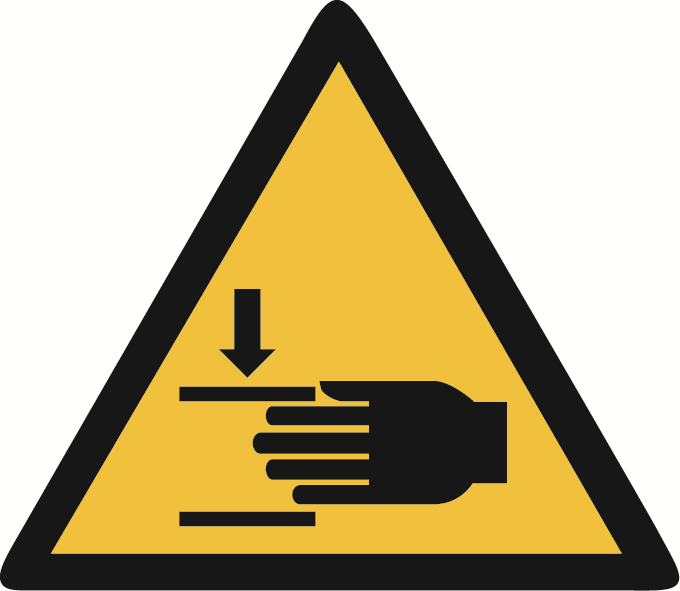 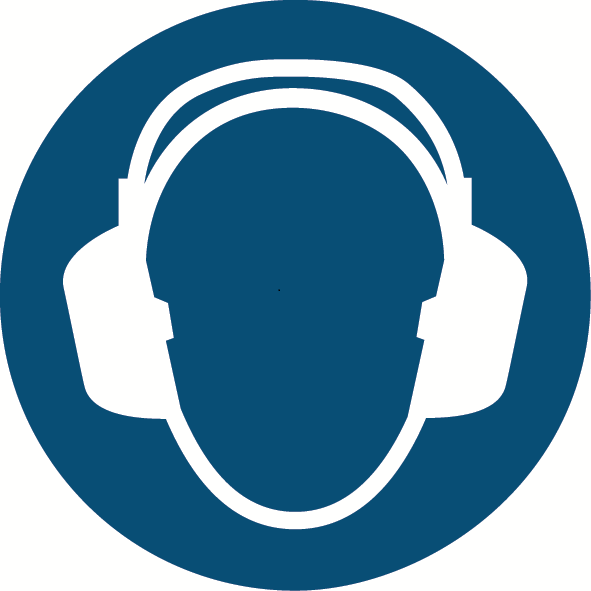 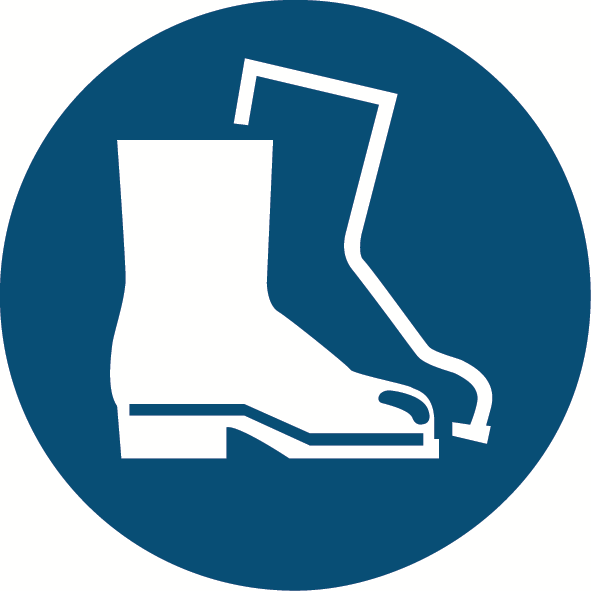 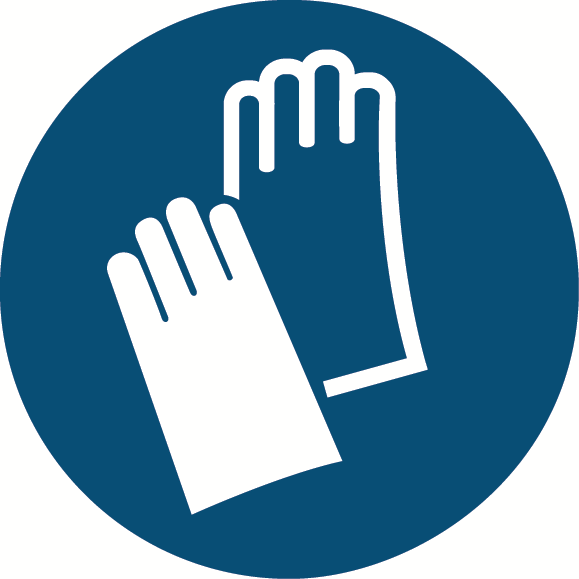 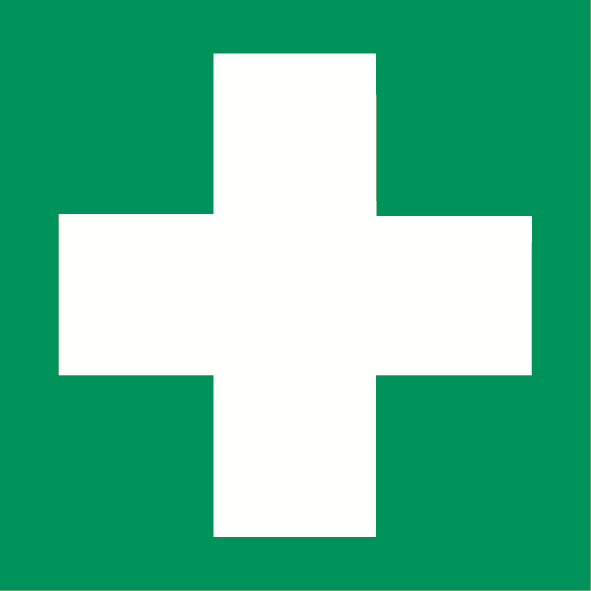 